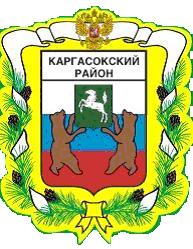 МУНИЦИПАЛЬНОЕ ОБРАЗОВАНИЕ «Каргасокский район»ТОМСКАЯ ОБЛАСТЬАДМИНИСТРАЦИЯ КАРГАСОКСКОГО РАЙОНАИ.о. Главы Каргасокского района     	                         Т.В. АндрейчукУТВЕРЖДЕНраспоряжением АдминистрацииКаргасокского районаот 10.07.2020 № 355Приложение            Перечень муниципального имущества               для проведения аукциона на право заключения договора аренды муниципального недвижимого имуществаРАСПОРЯЖЕНИЕРАСПОРЯЖЕНИЕРАСПОРЯЖЕНИЕ10.07.2020                № 355 с. Каргасокс. КаргасокО проведении аукциона на право заключения договора аренды муниципального недвижимого имущества В соответствии с Федеральным законом от 26 июля 2006 года № 135-ФЗ «О защите конкуренции», приказом Федеральной антимонопольной службы от 10 февраля 2010 года № 67 «О порядке проведения конкурсов или аукционов на право заключения договоров аренды, договоров безвозмездного пользования, договоров доверительного управления имуществом, иных договоров,  предусматривающих переход прав владения и (или) пользования в отношении государственного или муниципального имущества, и перечне видов имущества, в отношении которого заключение указанных договоров может осуществляться путем проведения торгов в форме конкурса» и  на основании отчета ООО «Оценка Плюс» от 26 марта 2020 года № ОП-084/20 «О рыночной стоимости величины арендной платы недвижимого имущества: нежилое здание, общая площадь 646,7 кв.м, (кадастровый номер 70:06:0101005:596) с земельным участком под объектом недвижимости (кадастровый номер 70:06:0101005:1301), находящееся по адресу: Томская область, Каргасокский район, с. Каргасок, Объездная автодорога, 24.1. Администрации Каргасокского района организовать проведение открытого аукциона на право заключения договора аренды муниципального недвижимого имущества согласно приложению к настоящему распоряжению.2. В установленном законом порядке обеспечить опубликование на официальном сайте Российской Федерации www.torgi.gov.ru и на официальном сайте Администрации Каргасокского района www.kargasok.ru информации о проведении аукциона на право заключения договора аренды муниципального недвижимого имущества.В соответствии с Федеральным законом от 26 июля 2006 года № 135-ФЗ «О защите конкуренции», приказом Федеральной антимонопольной службы от 10 февраля 2010 года № 67 «О порядке проведения конкурсов или аукционов на право заключения договоров аренды, договоров безвозмездного пользования, договоров доверительного управления имуществом, иных договоров,  предусматривающих переход прав владения и (или) пользования в отношении государственного или муниципального имущества, и перечне видов имущества, в отношении которого заключение указанных договоров может осуществляться путем проведения торгов в форме конкурса» и  на основании отчета ООО «Оценка Плюс» от 26 марта 2020 года № ОП-084/20 «О рыночной стоимости величины арендной платы недвижимого имущества: нежилое здание, общая площадь 646,7 кв.м, (кадастровый номер 70:06:0101005:596) с земельным участком под объектом недвижимости (кадастровый номер 70:06:0101005:1301), находящееся по адресу: Томская область, Каргасокский район, с. Каргасок, Объездная автодорога, 24.1. Администрации Каргасокского района организовать проведение открытого аукциона на право заключения договора аренды муниципального недвижимого имущества согласно приложению к настоящему распоряжению.2. В установленном законом порядке обеспечить опубликование на официальном сайте Российской Федерации www.torgi.gov.ru и на официальном сайте Администрации Каргасокского района www.kargasok.ru информации о проведении аукциона на право заключения договора аренды муниципального недвижимого имущества.Ш.Р. Калинина8(38253)21809№ п/пНаименованиеимуществаЦель использованияАрендная плата в месяц, руб.1Нежилое здание, общая площадь 646,7 кв.м, (кадастровый номер 70:06:0101005:596) с земельным участком под объектом недвижимости (кадастровый номер 70:06:0101005:1301). Адрес объекта: Томская область, Каргасокский район, с. Каргасок, Объездная автодорога, 24Для лесопереработки22 700